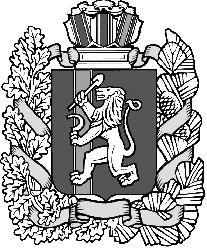 Администрация Нижнетанайского сельсовета Дзержинского района Красноярского краяПОСТАНОВЛЕНИЕс.Нижний Танай10.06.2019                                                                                                  № 17-ПОб утверждении положения об оплате труда работников Нижнетанайского сельсовета, не являющихся лицами, замещающими муниципальные должности и должности муниципальной службыВ соответствии со статьей 144 Трудового кодекса Российской Федерации, статьей 86 Бюджетного кодекса Российской Федерации, статьей 53 Федерального закона от 06.10.2003 № 131-ФЗ «Об общих принципах организации местного самоуправления в Российской Федерации», на основании статьи 29 Устава Нижнетанайского сельсовета Дзержинского района Красноярского края ПОСТАНОВЛЯЮ:Утвердить положение об оплате труда работников Нижнетанайского сельсовета, не являющихся лицами, замещающими муниципальные должности и должности муниципальной службы согласно приложению.Признать утратившим силу постановление Администрации Нижнетанайского сельсовета от 10.10.2013г №24-П «Об утверждении Положения об оплате труда работников органов местного самоуправления Нижнетанайского сельсовета, не являющихся лицами, замещающими муниципальные должности и должности муниципальной службы» (в редакции постановлений от 30.09.2014 № 30-П, от 17.11.2014 № 40-П, от 29.05.2015 №27-П, от 27.12.2016 № 45-П, от 25.12.2017 №45-П).Контроль за исполнением настоящего постановления оставляю за собой.Настоящее постановление вступает в силу в день, следующий за днем его официального обнародования.Глава Нижнетанайского сельсовета 				Н.И.МарфинПриложение к постановлению Администрации Нижнетанайского сельсовета от 10.06.2019г №17-П Положение об оплате труда работников Нижнетанайского сельсовета не являющихся лицами, замещающими муниципальные должности и должности муниципальной службы1.1. Настоящее примерное положение об оплате труда работников Нижнетанайского сельсовета, не являющихся лицами, замещающими муниципальные должности и должности муниципальной службы (далее – Положение, работники) определяет условия оплаты труда таких работников.1.2. Положение включает в себя:размеры окладов (должностных окладов), ставок заработной платы, определяемые по квалификационным уровням профессиональных квалификационных групп и отдельным должностям, не включенным в профессиональные квалификационные группы;виды выплат компенсационного и стимулирующего характера, предоставляемых работникам, размеры и условия их осуществления.1.3. Работникам в пределах утвержденного фонда оплаты труда осуществляется выплата единовременной материальной помощи.Единовременная материальная помощь работникам оказывается по решению главы администрации Нижнетанайского сельсовета в связи с бракосочетанием, рождением ребенка, в связи со смертью супруга (супруги) или близких родственников (детей, родителей).Размер единовременной материальной помощи не может превышать 3000 (трех тысяч) рублей по каждому основанию, предусмотренному абзацем вторым  настоящего пункта.Выплата единовременной материальной помощи работникам производится на основании распоряжения главы администрации Нижнетанайского сельсовета.2. РАЗМЕРЫ ОКЛАДОВ (ДОЛЖНОСТНЫХ ОКЛАДОВ), СТАВОК ЗАРАБОТНОЙ ПЛАТЫ 2.1. Размеры окладов (должностных окладов), ставок заработной платы определяются по профессиональным квалификационным группам (далее - ПКГ) и по отдельным должностям, не включенным в ПКГ, в соответствии с приложением № 1 к настоящему Положению.2.2. Размеры окладов (должностных окладов), ставок заработной платы работников устанавливаются на основе отнесения занимаемых ими должностей к ПКГ, утвержденными приказами Минздравсоцразвития РФ:от 29.05.2008 № 248н «Об утверждении профессиональных квалификационных групп общеотраслевых профессий рабочих»;от 29.05.2008 № 247н «Об утверждении профессиональных квалификационных групп общеотраслевых должностей руководителей, специалистов и служащих»;2.3. Минимальные размеры окладов (должностных окладов), ставок заработной увеличиваются при условии наличия квалификационной категории в следующих размерах:Инспектор по учету -15%;Уборщица, истопник- 10%;Водитель автомобиля- 15%.2.4. Выплаты компенсационного характера и персональные стимулирующие выплаты устанавливаются от оклада (должностного оклада), ставки заработной платы без учета его увеличения, предусмотренного  пунктом 2.3 настоящего Положения.3. ВИДЫ ВЫПЛАТ КОМПЕНСАЦИОННОГО ХАРАКТЕРА3.1. Работникам предоставляются следующие выплаты компенсационного характера:выплаты работникам, занятым на тяжелых работах, работах с вредными и (или) опасными и иными особыми условиями труда;выплаты за работу в местностях с особыми климатическими условиями;выплаты за работу в условиях, отклоняющихся от нормальных (при выполнении работ различной квалификации, совмещении профессий (должностей), сверхурочной работе, работе в ночное время и при выполнении работ в других условиях, отклоняющихся от нормальных);выплата за работу в закрытых административно-территориальных местностях;выплата за работу в сельской местности.3.2. Выплаты работникам, занятым на тяжелых работах, работах с вредными и (или) опасными и иными особыми условиями труда, устанавливаются главой администрации Нижнетанайского сельсовета в порядке, установленном действующим законодательством, в размере до 24 процентов от оклада (должностного оклада), ставки заработной платы.3.3. Выплаты за работу в условиях, отклоняющихся от нормальных (при выполнении работ различной квалификации, совмещении профессий (должностей), сверхурочной работе, работе в ночное время и при выполнении работ в других условиях, отклоняющихся от нормальных), предусматривают:доплату за совмещение профессий (должностей);доплату за расширение зон обслуживания;доплату за увеличение объема работы или исполнение обязанностей временно отсутствующего работника без освобождения от работы, определенной трудовым договором;доплату за работу в ночное время;доплату за работу в выходные и нерабочие праздничные дни;доплату за сверхурочную работу.3.4. Размер доплат, указанных в абзацах втором-четвертом пункта 3.3 настоящего Порядка, определяется по соглашению сторон трудового договора с учетом содержания и (или) объема дополнительной работы.3.5. Размер доплаты  за работу в ночное время составляет 20 процентов части оклада (должностного оклада), рассчитанного за каждый час работы, часовой ставки заработной платы за каждый час работы в ночное время.3.6. Работникам, привлекавшимся к работе в выходные и нерабочие праздничные дни, устанавливается повышенная оплата в соответствии со статьей 153 Трудового кодекса Российской Федерации.3.7. Работникам, привлекавшимся к сверхурочной работе, устанавливается повышенная оплата в соответствии со статьей 152 Трудового кодекса Российской Федерации.3.8. В случаях, определенных законодательством Российской Федерации и Красноярского края, к заработной плате работников устанавливается районный коэффициент и процентная надбавка к заработной плате за стаж работы в районах Крайнего Севера и приравненных к ним местностях или надбавка за работу в местностях с особыми климатическими условиями.3.9. Размер выплаты за работу в закрытых административно-территориальных местностях составляет 35 процентов оклада (должностного оклада), ставки заработной платы.3.10. Размер выплаты за работу в сельской местности составляет 25 процентов оклада (должностного оклада), ставки заработной платы.4. ВИДЫ, УСЛОВИЯ, РАЗМЕРЫ И ПОРЯДОК ВЫПЛАТ СТИМУЛИРУЮЩЕГО ХАРАКТЕРА4.1. Работникам устанавливаются следующие выплаты стимулирующего характера:выплата за важность выполняемой работы, степень самостоятельности и ответственности при выполнении поставленных задач;выплата за интенсивность и высокие результаты работы;выплата за качество выполняемых работ;персональные выплаты;выплаты по итогам работы.4.2. При установлении выплат стимулирующего характера, за исключением персональных выплат, применяется балльная оценка.Размер выплат, за исключением персональных выплат, по i виду выплат устанавливается по формуле:      Рi =  x Бi x К исп. раб. врем.,             (1)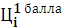 где:Рi - размер выплаты работнику за отчетный период (месяц, квартал, год) по i виду выплат;- цена балла для определения i-го размера выплат работнику за отчетный период (месяц, квартал, год);Бi - количество баллов по результатам оценки результативности и качества труда работника, исчисленное по показателям оценки за отчетный период (месяц, квартал, год) по i виду выплат;К исп. раб. врем. - коэффициент использования рабочего времени работника за отчетный период (месяц, квартал, год);i – вид выплат стимулирующего характера, за исключением персональных выплат (выплата за важность выполняемой работы, степень самостоятельности и ответственности при выполнении поставленных задач, выплата за интенсивность и высокие результаты работы, выплата за качество выполняемых работ, выплаты по итогам работы).К. исп. раб. врем. = T факт. / T план.,                   (2)где:T факт. - фактически отработанное количество часов (рабочих дней) по должности за отчетный период (месяц, квартал, год);T план. - норма часов (рабочих дней) по должности за отчетный период (месяц, квартал, год);                                   (3)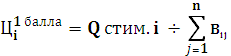 где:Q стим. i - объем средств фонда оплаты труда, направляемый на i вид выплат в отчетном периоде; - сумма баллов по работникам, подлежащим оценке за отчетный период, по i виду выплат стимулирующего характера;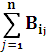 j=1,…,n - количество работников, подлежащих оценке, за отчетный период (месяц, квартал, год);Q стим. = (ФОТ план. - ФОТ штат. - К гар. - К отп.) / РК,     (4)где:ФОТ план. - фонд оплаты труда работников на плановый период (без начислений на выплаты по оплате труда), с учетом районного коэффициента и процентной надбавки к заработной плате за стаж работы в районах Крайнего Севера и приравненных к ним местностях или надбавка за работу в местностях с особыми климатическими условиями;ФОТ штат. - фонд оплаты труда, запланированный в соответствии со штатным расписанием, включающий оплату по окладам (должностным окладам), ставкам заработной платы по основным и совмещаемым должностям, компенсационным выплатам, персональным выплатам, с учетом районного коэффициента и процентной надбавки к заработной плате за стаж работы в районах Крайнего Севера и приравненных к ним местностях или надбавки за работу в местностях с особыми климатическими условиями;К гар. - компенсационные выплаты работникам (с учетом районного коэффициента и процентной надбавки к заработной плате за стаж работы в районах Крайнего Севера и приравненных к ним местностях или надбавка за работу в местностях с особыми климатическими условиями) за работу в ночное время, расширение зоны обслуживания, увеличение объема выполняемых работ, исполнение обязанностей временно отсутствующего работника, в том числе работника, уходящего в отпуск, без освобождения от основной работы, определенной трудовым договором, за сверхурочную работу, работу в выходные и нерабочие праздничные дни, гарантированные трудовым законодательством и иными нормативными правовыми актами, содержащими нормы трудового права;К отп. - выплаты (с учетом районного коэффициента и процентной надбавки к заработной плате за стаж работы в районах Крайнего Севера и приравненных к ним местностях или надбавки за работу в местностях с особыми климатическими условиями), направляемые в резерв на оплату отпусков, в том числе учебных отпусков, выплату пособия за счет работодателя за первые 3 дня временной нетрудоспособности, оплату дней служебных командировок, материальную помощь;РК - районный коэффициент и процентная надбавка к заработной плате за стаж работы в районах Крайнего Севера и приравненных к ним местностях или надбавка за работу в местностях с особыми климатическими условиями.К отп. = 1 / 12 ФОТ план.     (5)4.3. Объем средств на выплаты, за исключением персональных выплат, устанавливается в начале финансового года и корректируется ежемесячно или ежеквартально на месяц или квартал, следующий за месяцем или кварталом, в котором производилась оценка работы в баллах.Объем экономии фонда оплаты труда, полученный за счет вакантных должностей (ставок), оплаты дней нетрудоспособности работников за счет средств фонда социального страхования лиц, а также объем средств фонда оплаты труда, запланированный, но не направленный на выплаты стимулирующего характера работников в отчетном периоде, за который производилась оценка качества и результативности труда, направляется на эти же цели в текущем периоде или на осуществление выплат по итогам работы за год.4.4. Конкретный размер выплаты за важность выполняемой работы, степень самостоятельности и ответственности при выполнении поставленных задач, за интенсивность и высокие результаты работы, за качество выполняемых работ, по итогам работы устанавливается по решению главы администрации Нижнетанайского сельсовета персонально в отношении конкретного работника с учетом критериев оценки результативности и качества труда работников, установленных в приложении  № 2 к настоящему Положению.4.5. Персональные выплаты устанавливаются с   учетом  квалификационной категории, сложности, напряженности и особого режима работы, опыта  работы, в целях повышения уровня оплаты  труда  молодым специалистам, обеспечения заработной платы работника на уровне размера минимальной заработной платы (минимального размера оплаты труда),   обеспечения   региональной   выплаты.4.5.1. Персональная выплата с учетом квалификационной категории устанавливается:водителям - за классность, в том числе:1 класс - 25 % оклада (должностного оклада);2  класс – 10% оклада (должностного оклада).4.5.2. Персональная выплата за сложность, напряженность и особый режим работы устанавливается в размере до 100 % оклада (должностного оклада), ставки заработной платы.Конкретный размер персональной выплаты за сложность, напряженность и особый режим работы устанавливается главой администрации Нижнетанайского сельсовета исходя из объема, сложности и напряженности выполняемой работы, предусмотренной по данной должности.4.5.3.Персональная выплата за опыт работы устанавливается:10 % — при стаже работы от 12 до 60 месяцев; 15 % — от 60 до 120 месяцев; 20 % — от 120 до 180 месяцев; 30 % — при стаже более 180 месяцев.4.5.4. Персональная выплата за работу в сельской местности устанавливается: в размере 25 процентов оклада (должностного оклада).4.5.5. Персональная выплата в целях повышения уровня оплаты  труда  молодым специалистам устанавливается: в размере 25 процентов оклада (должностного оклада).4.5.6. Работникам, месячная заработная плата которых при полностью отработанной норме рабочего времени и выполненной норме труда (трудовых обязанностей) с учетом компенсационных и стимулирующих выплат ниже минимального размера оплаты труда, установить персональную доплату, размер которой для каждого работника определяется как разница между минимальным размером оплаты труда и величиной заработной платы конкретного работника за соответствующий период времени.Работникам, месячная заработная плата которых по основному месту работы при не полностью отработанной норме рабочего времени с учетом компенсационных и стимулирующих выплат ниже минимального размера оплаты труда, исчисленного пропорционально отработанному работником времени, установить доплату, размер которой для каждого работника определяется как разница между минимальным размером оплаты труда, исчисленного пропорционально отработанному работником времени, и величиной заработной платы конкретного работника за соответствующий период времени.4.5.7. Работникам,  месячная  заработная  плата  которых   при полностью отработанной  норме  рабочего  времени  и выполненной норме труда (трудовых обязанностей)  ниже  размера  заработной  платы,  установленного  настоящим пунктом, предоставляется региональная выплата.Для целей расчета региональной выплаты размеры заработной платы составляют:6068,00 рублей размер выплаты в соответствии с пунктом 2.1.статьи 4 Закона Красноярского края от 29.10.2009 № 9-3864 «О системах оплаты труда работников краевых государственных бюджетных и казенных учреждений».Региональная выплата для работника рассчитывается как разница между размером заработной платы, установленным настоящим пунктом, и месячной заработной платой конкретного работника при полностью отработанной норме рабочего времени и выполненной норме труда (трудовых обязанностей).Работникам, месячная заработная плата которых по основному месту работы при не полностью отработанной норме рабочего времени ниже размера заработной платы, установленного настоящим пунктом, исчисленного пропорционально отработанному времени, установить региональную выплату, размер которой для каждого работника определяется как разница между размером заработной платы, установленным настоящим пунктом, исчисленным пропорционально отработанному работником времени, и величиной заработной платы конкретного работника за соответствующий период времени.Для целей настоящего пункта при расчете региональной выплаты под месячной заработной платой понимается заработная плата конкретного работника с учетом доплаты до размера минимальной заработной платы, установленного в Красноярском крае (в случае ее осуществления).Региональная выплата включает в себя начисления по районному коэффициенту, процентной надбавке к заработной плате за стаж работы в районах Крайнего Севера и приравненных к ним местностях или надбавке за работу в местностях с особыми климатическими условиями.Размеры заработной платы для расчета региональной выплаты включают в себя начисления по районному коэффициенту, процентной надбавке к заработной плате за стаж работы в районах Крайнего Севера и приравненных к ним местностях или надбавке за работу в местностях с особыми климатическими условиями.4.6. Максимальное значение баллов при выполнении всех показателей конкретным работником составляет: Конкретные размеры стимулирующих выплат работникам устанавливаются главой администрации Нижнетанайского сельсовета.Минимальные размеры окладов (должностных окладов), ставок заработной платы 1. Размеры окладов специалистов и служащих общеотраслевых должностей устанавливаются на основе ПКГ, утвержденных приказом Министерства здравоохранения и социального развития Российской Федерации от 29.05.2008 № 247н «Об утверждении профессиональных квалификационных групп общеотраслевых должностей руководителей, специалистов и служащих»:2. Размеры окладов заработной платы работников, осуществляющих профессиональную деятельность по профессиям рабочих, устанавливаются в соответствии с ПКГ, утвержденных приказом Министерства здравоохранения и социального развития Российской Федерации от 29.05.2008 № 248н «Об утверждении профессиональных квалификационных групп общеотраслевых профессий рабочих»:Приложение № 2 к положению об оплате труда работников Нижнетанайского сельсовета, не являющихся лицами, замещающими муниципальные должности и муниципальными служащимиКритерии оценки результативности и качества труда работников- для инспектора по  учету100 баллов- для водителя автомобиля:80 баллов- для дворника, уборщика, истопника60 балловПриложение № 1 к положению об оплате труда работников Нижнетанайского сельсовета, не являющихся лицами, замещающими муниципальные должности и муниципальными служащимиКвалификационные уровниРазмер оклада (должностного оклада), ставки заработной платы,                                руб.Профессиональная квалификационная группа «Общеотраслевые должности служащих первого уровня»Профессиональная квалификационная группа «Общеотраслевые должности служащих первого уровня»1 квалификационный уровень:Наименование должностей (инспектор)2971,00Квалификационные уровниРазмер оклада (должностного оклада), ставки заработной платы, руб.Профессиональная квалификационная группа «Общеотраслевые профессии рабочих первого уровня»Профессиональная квалификационная группа «Общеотраслевые профессии рабочих первого уровня»1 квалификационный уровеньНаименование должностей (уборщик, истопник)2 552,00Профессиональная квалификационная группа «Общеотраслевые профессии рабочих второго уровня»Профессиональная квалификационная группа «Общеотраслевые профессии рабочих второго уровня»1 квалификационный уровеньНаименование должностей (водитель автомобиля)2 971,00№ п/пДолжностьКритерий Шкала оценки критерияОценка в баллахПериод оценки1Выплата за важность выполняемой работы, степень самостоятельности и ответственность при выполнении поставленных задач:Выплата за важность выполняемой работы, степень самостоятельности и ответственность при выполнении поставленных задач:Выплата за важность выполняемой работы, степень самостоятельности и ответственность при выполнении поставленных задач:Выплата за важность выполняемой работы, степень самостоятельности и ответственность при выполнении поставленных задач:Выплата за важность выполняемой работы, степень самостоятельности и ответственность при выполнении поставленных задач:1.1БухгалтерОбеспечение своевременного перечисления налогов и сборов в бюджеты разных уровней и внебюджетные фонды, выплат заработной платы.выполнениеДо 301 разв квартал1.1БухгалтерОбеспечение своевременного перечисления налогов и сборов в бюджеты разных уровней и внебюджетные фонды, выплат заработной платы.невыполнение01 разв квартал1.1БухгалтерФормирование, ведение и хранение базы данных бухгалтерской информации, своевременное внесение изменений в справочную и нормативную информацию используемую при обработке данных.выполнениеДо 251 разв квартал1.1БухгалтерФормирование, ведение и хранение базы данных бухгалтерской информации, своевременное внесение изменений в справочную и нормативную информацию используемую при обработке данных.невыполнение01 разв квартал1.1БухгалтерСвоевременное выполнение плановых заданий.выполнениеДо 151 разв квартал1.1БухгалтерСвоевременное выполнение плановых заданий.невыполнение01 разв квартал1.1БухгалтерОтсутствие нарушений финансовой деятельности по результатам предыдущей проверкиотсутствиеДо 101 разв квартал1.1БухгалтерОтсутствие нарушений финансовой деятельности по результатам предыдущей проверкиналичие 01 разв квартал1.1БухгалтерОтсутствие претензий со стороны руководителяотсутствиеДо 51 разв квартал1.2инспекторпо учетуФормирование, ведение и хранение базы  данных воинского учета, своевременное внесение изменений в военно-учетную базувыполнениеДо 301 разв квартал1.2инспекторпо учетуФормирование, ведение и хранение базы  данных воинского учета, своевременное внесение изменений в военно-учетную базуневыполнение01 разв квартал1.2инспекторпо учетуСвоевременное выполнение плановых мероприятийвыполнениеДо 301 разв квартал1.2инспекторпо учетуСвоевременное выполнение плановых мероприятийневыполнение01 разв квартал1.2инспекторпо учетуОтсутствие претензий со стороны руководителя.отсутствиеДо 101 разв квартал1.3Водитель автомобиляБезаварийная работа на транспортеотсутствие нарушенийДо 201 разв квартал1.3Водитель автомобиляБезаварийная работа на транспортеналичие нарушений01 разв квартал1.3Водитель автомобиляСоблюдение правил дорожного движения, техники безопасности и охраны трудавыполнениеДо 151 разв квартал1.3Водитель автомобиляСоблюдение правил дорожного движения, техники безопасности и охраны труданевыполнение01 разв квартал1.3Водитель автомобиляУстранение возникших во время работы на линии мелких эксплуатационных неисправностей не требующих разборки механизмоввыполнениеДо 101 разв квартал1.3Водитель автомобиляУстранение возникших во время работы на линии мелких эксплуатационных неисправностей не требующих разборки механизмовневыполнение01 разв квартал1.3Водитель автомобиляОтсутствие претензий со стороны руководителя.отсутствиеДо 51 разв квартал1.4Дворник, уборщик,истопникСвоевременная уборка прилегающей территории, помещений. Скашивание травы газонов.выполнениеДо 151 разв квартал1.4Дворник, уборщик,истопникСвоевременная уборка прилегающей территории, помещений. Скашивание травы газонов.невыполнение01 разв квартал1.4Дворник, уборщик,истопникСоблюдение правил техники безопасности и охраны труда, производственной санитарии.соблюдениеДо 101 разв квартал1.4Дворник, уборщик,истопникСоблюдение правил техники безопасности и охраны труда, производственной санитарии.несоблюдение01 разв квартал1.4Дворник, уборщик,истопникОтсутствие претензий со стороны руководителя.отсутствиеДо 51 разв квартал2Выплата за интенсивность и высокие результаты работы:Выплата за интенсивность и высокие результаты работы:Выплата за интенсивность и высокие результаты работы:Выплата за интенсивность и высокие результаты работы:Выплата за интенсивность и высокие результаты работы:2.1По всем должностямВыполнение заданий ранее установленного срока без снижения качествавыполнениеДо 101 раз в квартал2.1По всем должностямВыполнение нескольких срочных и/или важных заданий, не входящих в должностные обязанностивыполнениеДо 101 раз в квартал3Выплата за качество выполняемых работ:Выплата за качество выполняемых работ:Выплата за качество выполняемых работ:Выплата за качество выполняемых работ:Выплата за качество выполняемых работ:3.1По всем должностямЖалобы и замечания к выполненным заданиям (работам)отсутствиеДо 101 разв квартал3.1По всем должностямЖалобы и замечания к выполненным заданиям (работам)наличие01 разв квартал